Scuola paritaria dell’Infanzia e Primaria Parificata “Caterina Troiani”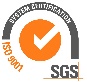 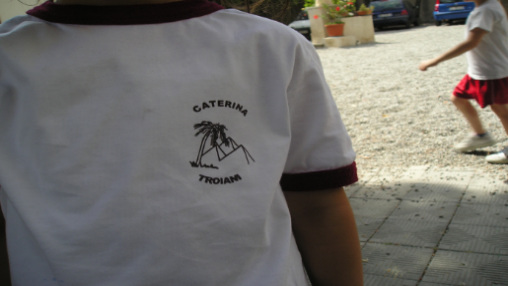 Via Sbarre Centrali, 71 – 89133 Reggio Calabria – Tel/Fax: 0965 57496e-mail istsuore.caterinatroiani@gmail.com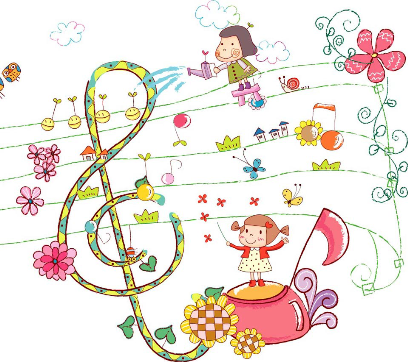 www.istitutocaterinatroiani.itFesta della famiglia     6 maggio 2017“La famiglia:                    un’ armonia di suoni!”PROGRAMMA Ore 9.15	 Accoglienza  Ore 9.30    Preghiera introduttiva a cura dei padri francescani Ore 9.45   Musica è… armonia!Esibizione dei bambini del Laboratorio musicale Scuola dell’InfanziaEsibizione del coro Scuola PrimariaOre 10.30  MerendaOre 11.00   	Per i genitori  “ La famiglia: un’armonia di suoni”                      	a cura della dott.ssa Lidia CaraccioloPer i bambini della scuola dell’InfanziaLaboratorio creativo “Sulle orme di Caterina”Per i bambini della scuola PrimariaCineforum Ore 12.45      Pranzo e tempo liberoOre 14.30 	Il gruppo teatrale dei genitori presenta:     “Cenerentola”  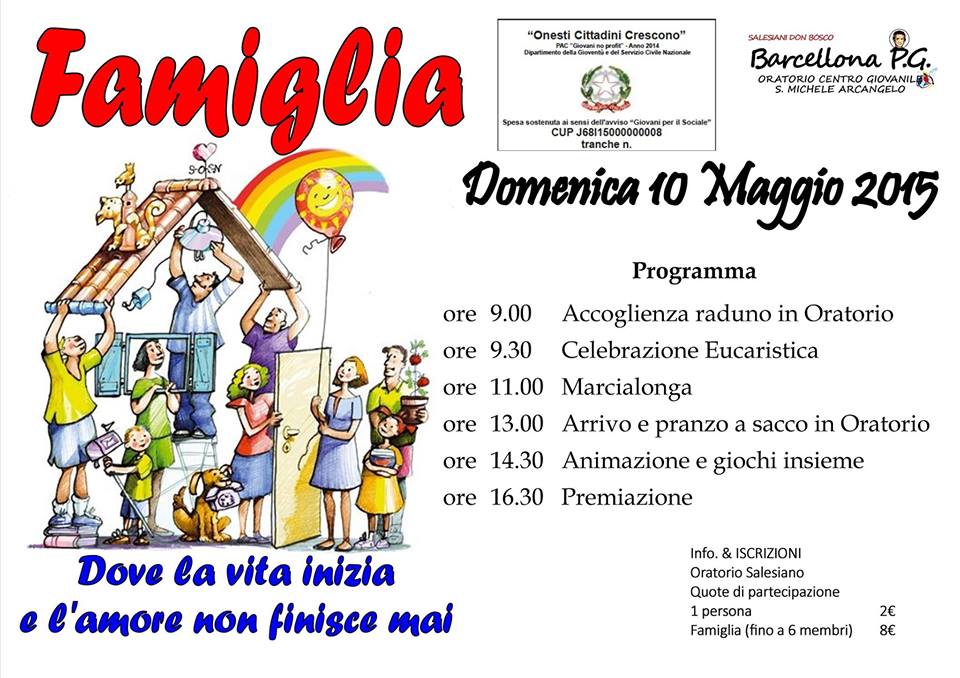 Ore 15.45 	Preghiera conclusiva e salutiLa gioia vera viene da un'armonia profonda tra le persone, che tutti sentono nel cuore, e che ci fa sentire la bellezza di essere insieme, di sostenerci a vicenda nel cammino della vita.       (papa Francesco, Messa di chiusura dell'incontro                       delle famiglie a Roma, ottobre 2013)